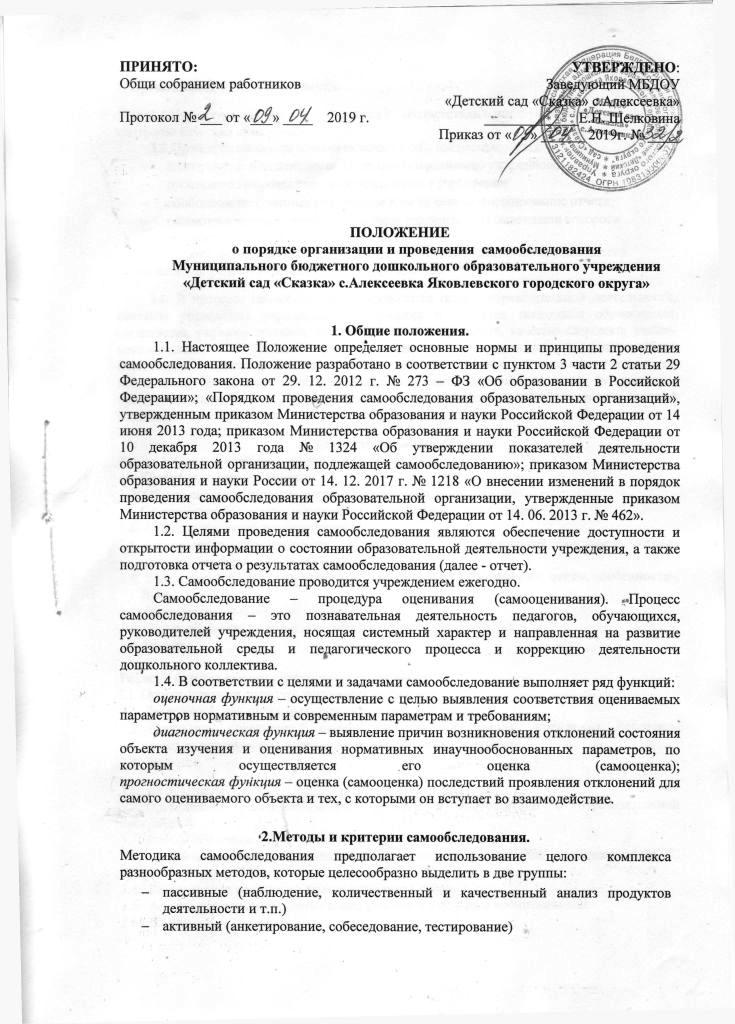 3. Организация самообследования                                                         3.1.Процедура оценивания проводится в   соответствии с инструментарием по контролю качества образования. 3.2. Процедура самообследования включает в себя следующие этапы:планирование и подготовку работ по самообследованию учреждения;организацию и проведение самообследования в учреждении;обобщение полученных результатов и на их основе формирование отчета;рассмотрение отчета органом управления учреждения, к компетенции которого относится решение данного вопроса.3.3.	Сроки, форма проведения самообследования, состав лиц, привлекаемых для его проведения, определяются приказом по учреждению.3.4.	В процессе самообследования проводится оценка образовательной деятельности, системы управления учреждения, содержания и качества подготовки обучающихся, организации учебного процесса, востребованности выпускников, качества кадрового, учебно-методического, библиотечно-информационногообеспечения,материально-техническойбазы, функционирования внутренней системы оценки качества образования, а также анализ показателей деятельности организации, подлежащей самообследованию, устанавливаемых федеральным органом исполнительной власти, осуществляющим функции по выработке государственной политики и нормативно-правовому регулированию в сфере образования.4.  Структура самообследования:Раздел 1. Оценка организации образовательной деятельности                                       Краткая историческая справка. Общие сведения о дошкольном образовательном учреждении.Организационно-правовое обеспечение образовательной деятельности . Анализ контингента воспитанников. Анализ организации деятельности в соответствии с образовательной программой, учебным планом, календарным учебным графиком. Соответствие содержания образовательной программы миссиям, целям, особенностям ДОУ.1.7. Оказание платных образовательных услуг.1.8. Организация методической деятельности по реализации ООП ДО.                                                            1.9.  Выводы.Раздел 2. Оценка системы управления учреждениемОрганизационная структура управления учреждения. Деятельность коллегиальных органов управления Учреждения.  Результаты независимой оценки качества образования учреждения. Результаты проверок, организуемых органами государственного контроля.  Выводы.Раздел 3. Оценка организации образовательного процесса3.1.	Организация образовательного процесса в соответствии с образовательной программой.3.2. Формы обучения.3.3. Соответствие учебного плана образовательной программе ДОУ, требованиям ФГОС ДО.3.4.  Развивающая предметно-пространственная среда.3.5.  Анализ реализации системы взаимодействия с семьями воспитанников.  Выводы.Раздел 4. Оценка содержания и качества подготовки обучающихся, востребованности выпускников Результаты освоения обучающимися образовательных программ. Организация работы по индивидуальным образовательным маршрутам. Организация работы с детьми с ограниченными возможностями здоровья. Результативность участия обучающихся учреждения в мероприятиях различного уровня.Организация и результаты воспитательной работы учреждения. Выводы.Раздел 5. Оценка качества  востребовательнности выпускников (подготовка воспитанников к школьному обучению, продолжение обучения выпускников).5.1. Выводы.Раздел 6. Оценка качества кадрового обеспечения6.1.	Состав педагогических и руководящих работников, соответствие штатному расписанию.6.2.	Стаж, возраст, образовательный ценз, награды, звания, уровень квалификации педагогических и руководящих работников.6.3.	Освоение дополнительных	профессиональных программ повышения квалификации и профессиональной переподготовки педагогических и руководящих работников.6.4.	Результативность участия педагогических и руководящих работников в конкурсах, мероприятиях различного уровня. Структура методической службы. Анализ методической работы и её формы.  Выводы.Раздел 7. Оценка качества библиотечно - информационного обеспечения7.1. Обеспеченность учебной и методической литературой, обновление литературы за отчетный период.7.2. Оценка информационно-методического обеспечения.7.3. Выводы.Раздел 8. Оценка качества материально-технической базы8.1.	Наличие помещений для осуществления образовательной и досуговой деятельности, обеспечение безопасности образовательного процесса.8.2.  Материально-техническое оснащение помещений.8.3.  Выводы.Раздел 9. Оценка функционирования  внутренней системы оценки качества образования   Анализ системы внутриучрежденческого контроля.  Результаты реализации плана внутриучрежденческого контроля.  Анализ реализации программы мониторинга.  Санитарно-гигиеническое состояние учреждения  Медицинское обеспечение.  Анализ заболеваемости воспитанников.  Использование здоровьесберегающих технологий, отслеживание их эффективности.  Оценка качества организации питания.  Выводы.Раздел 10. Выводы, проблемы, задачиОбщие выводы по результатам самообследования.Общие проблемы, выявленные в результате самообследования.Задачи на следующий учебный год. Анализ показателей деятельности дошкольной организации,подлежащие самообследованию.5. Отчет о результатах самообследования5.1. Результаты самообследования учреждения оформляются в виде отчета, включающего аналитическую часть и результаты анализа показателей деятельности учреждения, подлежащих самообследованию.5.2. Отчетным периодом является предшествующий самообследованию календарный год.5.3. Результаты самообследования     рассматриваются на Педагогическом совете.5.4. Отчет подписывается руководителем учреждения и заверяется   печатью. 5.5. Размещение   отчета   образовательного   учреждения  на  официальном   сайте учреждения   в  сети   "Интернет"   и   направление   его   учредителю   осуществляется не позднее 20 апреля текущего года.